ФОРМАТ ОПИСАНИЯ УРОКА. МОДЕЛЬ «РОТАЦИЯ СТАНЦИЙ»Фамилия Имя Отчество автора: Осерцова Тамара АнатольевнаКласс 2Предмет: математикаТема: Умножение и деление.Цель (прописанная через результат): к концу урока каждый ученик будет:знать:- вычислительные навыки деления и умножения.уметь (сможет продемонстрировать):-  моделировать с помощью схематических рисунков и записывать решениезадач на деление и умножение;- находить произведение, заменяя его сложением.Инструменты проверки достижения результата:Станция «Учитель» - выполнение проверочной работы, проверка по эталону.Станция «Онлайн» - выполнение карточек на платформе «Яндекс. Учебник».Станция «Проект» - решение задачи и создание группой задачи по теме «Умножениеи деление».Критерии/показатели/индикаторы оценки достижения результатов1 этап - на станции «Учитель» при самостоятельной работе дети проверяют по эталонуи фиксируют результаты в личном листе продвижения.2 этап - на станции «Онлайн» оценивание проходит автоматически через платформуЯндекс. Учебник, результаты фиксируют в личном листе продвижения.3 этап - на станции «Проект» публичное выступление (защита созданной задачи).Основные этапы урока и планирование времени на каждый этап:Начало урока (постановка задачи): __5__ минутРабота на станции 1: _10___минут (2 мин)Работа на станции 2: _10____минут (2 мин)Работа на станции 3: _10____минут (2 мин)Завершение урока: __4___ минутМаршруты движения групп по станциямГруппа 1. Учитель - онлайн - проектГруппа 2. Онлайн – проект - учительГруппа 3. Проект – учитель - онлайнОрганизационно-педагогические условие и описание хода урокаНАЧАЛО УРОКАПеред началом урока всем обучающимся предлагается выбрать бейджики разного цвета.Цвет указывает на группу, в которой ребенок будет работать. Далее необходиморассказать о том, как будет проходить урок:- все группы в течение урока должны поработать на трех станциях – Учитель,Онлайн и Проект;- у каждой группы будет свой маршрут движения (Приложение 1);- время работы на каждой станции – ограничено (10 минут); отсчет времениведется автоматически; по истечению времени система выдает сигнал (звонок), при котором группа должна закончить работу на текущей станции и перейти к следующей станции;- станции подписаны (на столах стоят таблички с названиями станций«Онлайн-станция», «Проект-станция», «Учитель-станция»),- на каждой станции размещен раздаточный материал для каждой группы –группа садится и, взяв материалы, предназначенные для нее, приступает к работе;на станциях «Онлайн» и «Проект», работа начинается со знакомства с инструкцией.Далее обучающимся предлагается разбиться на группы, им предлагается ознакомиться с маршрутом движения группы и сесть на места в своей станции, подписатьиндивидуальный лист достижений и продвижения по станциям; дождавшись, когда все рассядутся, запускается отсчет времени для работы на 1-ой станции.Необходимое оснащение:- Компьютер/ноутбук с выходом в Интернет + аудиосистема (или встроенныеколонки) + проектор.- Доступ к сайту Яндекс. Учебник.- столы (места) для работы 3-х отдельных групп (3 станции): 1-ая станция – станция работы с Учителем, 2 станция – станция работы Онлайн, 3-я станция – станция Проектной работы.- Таблички-названия каждой станции.- Часы.- Бейджики трех цветов.- Листы движения по станциям для каждой группы (Приложение 2).- Индивидуальные листы продвижения .ГРУППА 1. Учитель - Онлайн - ПроектГРУППА 1. Станция Учитель      Предлагает детям вспомнить изученные случаи умножения и деления, тренинг вычислительного навыка (повторение, устный счет).Выполняют проверочную работу на карточке (Приложение 4) и проверяют по эталону (Приложение 5)По итогу работы на станции ученики подсчитывают количество баллов и записываютв личном листе продвижения.Необходимое оснащение:- Ручки, карандаши.Необходимые дидактические материалы:- Карточка (Приложение 4)- Эталон (Приложение 5)- Личный лист продвижения.ГРУППА 1. Станция ОнлайнОколо каждого компьютера лежит инструкция по работе на данной станции (Приложение 6)Выполнение заданий в «Яндекс учебнике».Действия с числами - Простое выражение - Умножение и деление:Дети получают 4 карточки по теме «Умножение и деление»: (Приложение 7)Обучающиеся, выполнившие 4 карточки, оценивают себя по критериям (Приложение 8)и записывают баллы в индивидуальный лист продвижения.Если осталось время можно решить дополнительные карточки.В перерыве во время перехода учитель может посмотреть уровень выполнениякарточек.Необходимое оснащение:- Ноутбуки с выходом в Интернет (2 – по числу человек в группе)Необходимые дидактические материалы:- Инструкция по работе на станции (Приложение 6)- сервис «Яндекс. Учебник» карточки.- Личный лист продвижения.ГРУППА 1. Станция ПроектНа данной станции ученикам предлагается работать согласно инструкции (Приложение 9).Группа должна выполнить задание по инструкции.1. Решить предложенную задачу (Приложение 10) и проверяют по эталону (Приложение 11)2. Творческая работа. Составить подобную задачу. Записать на лист А4.Необходимое оснащение:- Папка с материалами для работы 1-ой группы – чистая бумага А4 (1 лист),маркеры, фломастеры, карандаши.- Шапочки (для командира, для хранителя времени, для чтеца).Необходимые дидактические материалы:- Инструкция по работе на станции для 1-ой группы.- Карточка (Приложение 10)- Эталон (Приложение 11)- Личный лист продвижения.ГРУППА 2. Онлайн – Проект – УчительГРУППА 2. Станция ОнлайнОколо каждого компьютера лежит инструкция по работе на данной станции (Приложение 6.2)Выполнение заданий в «Яндекс учебнике».Действия с числами - Простое выражение - Умножение и деление:Дети получают 4 карточки по теме «Умножение и деление»: (Приложение 7)Обучающиеся, выполнившие 4 карточки, оценивают себя по критериям (Приложение 8)и записывают баллы в индивидуальный лист продвижения.Если осталось время можно решить дополнительные карточки.В перерыве во время перехода учитель может посмотреть уровень выполнениякарточек.Необходимое оснащение:- Ноутбуки с выходом в Интернет (2 – по числу человек в группе)Необходимые дидактические материалы:- Инструкция по работе на станции (Приложение 6.2)- сервис «Яндекс. Учебник» карточки.- Личный лист продвижения.ГРУППА 2. Станция ПроектНа данной станции ученикам предлагается работать согласно инструкции (Приложение 9).Группа должна выполнить задание по инструкции.1. Решить предложенную задачу (Приложение 10) и проверяют по эталону (Приложение 11)2. Творческая работа. Составить подобную задачу. Записать на лист А4.Необходимое оснащение:- Папка с материалами для работы 1-ой группы – чистая бумага А4 (1 лист),маркеры, фломастеры, карандаши.- Шапочки (для командира, для хранителя времени, для чтеца) Необходимые дидактические материалы:- Инструкция по работе на станции для 1-ой группы.- Карточка (Приложение 10)- Эталон (Приложение 11)- Личный лист продвижения.ГРУППА 2. Станция Учитель      Предлагает детям вспомнить изученные случаи умножения и деления, тренинг вычислительного навыка (повторение, устный счет).Выполняют проверочную работу на карточке (Приложение 4) и проверяют по эталону (Приложение 5)По итогу работы на станции ученики подсчитывают количество баллов и записываютв личном листе продвижения.Необходимое оснащение:- Ручки, карандаши.Необходимые дидактические материалы:- Карточка (Приложение 4)- Эталон (Приложение 5)- Личный лист продвижения.ГРУППА 3. Проект – Учитель - ОнлайнГРУППА 3. Станция ПроектНа данной станции ученикам предлагается работать согласно инструкции (Приложение 9.1).Группа должна выполнить задание по инструкции.1. Решить составленные задачи группы № 1 и группы № 2 (Приложение 10)2. Творческая работа. Составить краткую запись к каждой задаче. Записать на лист А4.Необходимое оснащение:- Папка с материалами для работы 1-ой группы – чистая бумага А4 (1 лист),маркеры, фломастеры, карандаши.- Шапочки (для командира, для хранителя времени, для чтеца) Необходимые дидактические материалы:- Инструкция по работе на станции для 1-ой группы.- Личный лист продвижения.ГРУППА 3. Станция УчительПредлагает детям вспомнить изученные случаи умножения и деления, тренинг вычислительного навыка (повторение, устный счет).Выполняют проверочную работу на карточке (Приложение 4) и проверяют по эталону (Приложение 5)По итогу работы на станции ученики подсчитывают количество баллов и записываютв личном листе продвижения.Необходимое оснащение:- Ручки, карандаши.Необходимые дидактические материалы:- Карточка (Приложение 4)- Эталон (Приложение 5)- Личный лист продвижения.ГРУППА 3. Станция ОнлайнОколо каждого компьютера лежит инструкция по работе на данной станции (Приложение 6.1)Выполнение заданий в «Яндекс учебнике».Действия с числами - Простое выражение - Умножение и деление:Дети получают 4 карточки по теме «Умножение и деление»: (Приложение 7)Обучающиеся, выполнившие 4 карточки, оценивают себя по критериям (Приложение 8)и записывают баллы в индивидуальный лист продвижения.Если осталось время можно решить дополнительные карточки.В перерыве во время перехода учитель может посмотреть уровень выполнениякарточек.Необходимое оснащение:- Ноутбуки с выходом в Интернет (2 – по числу человек в группе)Необходимые дидактические материалы:- Инструкция по работе на станции (Приложение 6.1)- сервис «Яндекс. Учебник» карточки.- Личный лист продвижения.ЗАВЕРШЕНИЕ УРОКАПо окончанию работы на станциях учитель организует опрос всех учеников поосновным вопросам темы.- Какую тему мы сегодня закрепляли?- Чему учились?- Где можем применить эти знания?Далее группы представляют свои творческие работы.Приложение 1.   Лист продвижения группы  группа 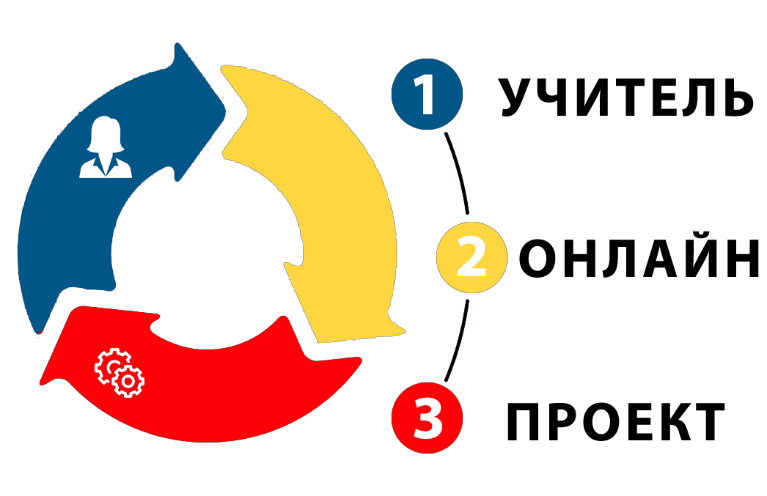 группа 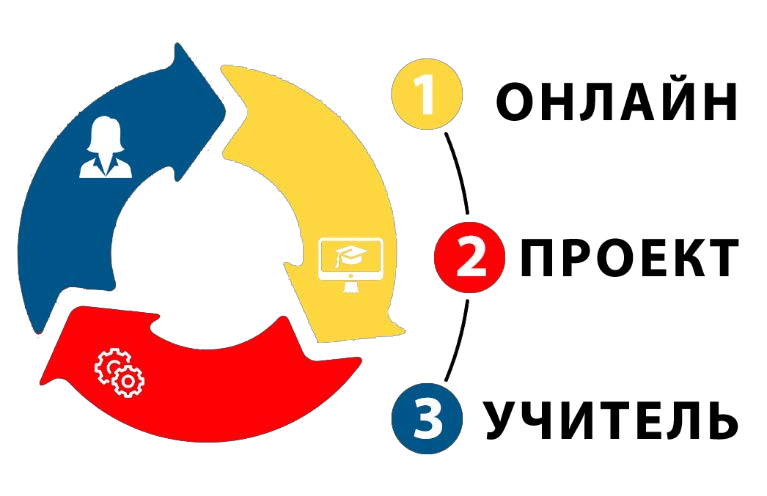 группа 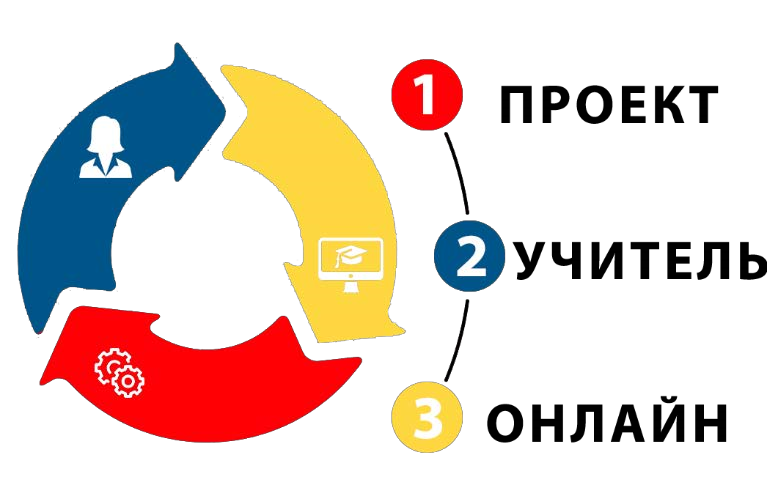 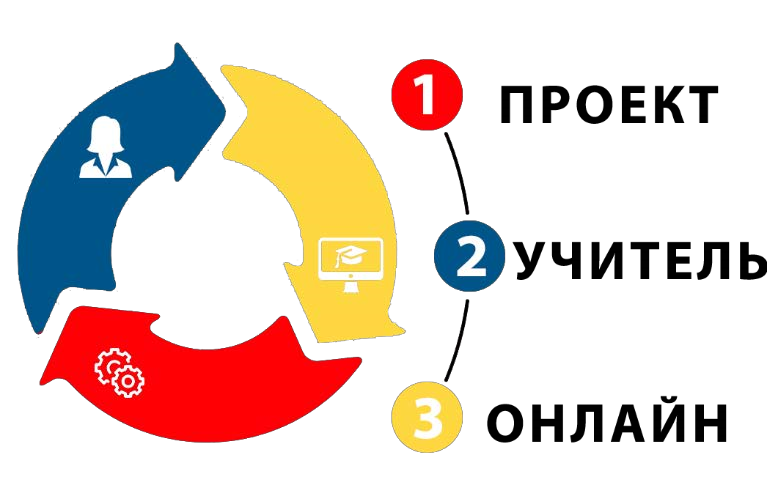 Приложение 2 Индивидуальный лист продвижения и достижений группа Ф.И.________________________________ Индивидуальный лист продвижения и достижений группа Ф.И.________________________________  Индивидуальный лист продвижения и достижений группа Ф.И.________________________________                                                                                                                                                 Приложение 4 Проверочная работа                                                                                                                                                 Приложение 5 ЭталонКритерии оценки к проверочной работе.                                                                                                   Приложение 6  ИНСТРУКЦИЯ ДЛЯ ГРУППЫ № 1 НА СТАНЦИИ ОНЛАЙН.             - Зайдите на сайт  ЯНДЕКС.УЧЕБНИК.    Введите свои логин и пароль на сервисе   Яндекс. Учебник.  Выполните задание (4 карточки). Оцените себя по критериям. В лист продвижения за каждую карточку проставьте баллы.                          Следите за временем. У вас 10 минут.  Если у вас осталось время, мы предлагаем Вам  выполнить  дополнительные задания. Не забывай заполнять индивидуальный лист продвижения!                                                                                                     Приложение 6.1     ИНСТРУКЦИЯ ДЛЯ ГРУППЫ № 3 НА СТАНЦИИ ОНЛАЙН.             - Зайдите на сайт  ЯНДЕКС.УЧЕБНИК.    Введите свои логин и пароль на сервисе   Яндекс. Учебник.  Выполните задание (4 карточки). Оцените себя по критериям. В лист продвижения за каждую карточку проставьте баллы.                          Следите за временем. У вас 10 минут. Если у вас осталось время, мы предлагаем Вам  выполнить  дополнительные задания. Не забывай заполнять индивидуальный лист продвижения!                                                                                                     Приложение 6.2                  ИНСТРУКЦИЯ ДЛЯ  ГРУППЫ №2 НА СТАНЦИИ  ОНЛАЙН. - Вспомните 2 способа умножения суммы на число по карточке – правилу. - Зайдите  на сайт  ЯНДЕКС.УЧЕБНИК.    Введите свои логин и пароль на сервисе   Яндекс. Учебник.  Выполните задание  (4 карточки). Оцените себя по критериям. В лист продвижения за каждую карточку проставьте баллы.                          Следите за временем. У вас 10 минут. Если у вас осталось время, мы предлагаем Вам  выполнить  дополнительные задания. Не забывай заполнять индивидуальный лист продвижения!                                                                                                     Приложение 7                  Карточка 1. Найди значения произведений.Карточка 2. Выбери выражения, в которых сложение можно заменить умножением.    9 + 9 + 9    8 + 8 + 8 + 8 + 8    2 + 3 + 4    9 + 8Карточка 3. Соедини произведение с соответствующей суммой.8 · 3                             9 + 9 + 9 + 9 + 98 · 7                             8 + 8 + 8 + 8 + 8 + 8 + 89 · 5                             9 + 9 + 9 + 9 + 9 + 99 · 6                             8 + 8 + 84 · 8                             8 + 8 + 8 + 8Карточка 4. Реши задачу.В фитнес-клубе каждую неделю проводят 8 занятий «зумба». Сколько занятий «зумба» проводят в фитнес-клубе за 7 недель?   =  (з.)Ответ: в фитнес-клубе проводят    занятий.                                                                               Приложение 8 Станция ОНЛАЙН.                                                                                       Приложение  9. ИНСТРУКЦИЯ ДЛЯ ГРУПП №1 И № 2  НА СТАНЦИИ ПРОЕКТ  ВРЕМЯ РАБОТЫ НА СТАНЦИИ – 10 МИНУТ Выберите капитана своей группы.  Как только капитан выбран, он должен надеть на голову отличительный знак – картинка  капитана! (лежит на столе.) Выберите хранителя времени (Он будет следить за временем вашей работы) (картинка  с часами) Возьмите из папки лист № 1. Капитан читает задание. Капитан: выполните 2 задания: Задание 1.  Прочитайте задачу. Запишите решение на листе №1. Задание 2. Творческая работа. Лист №2. Составьте   подобную задачу для одноклассников. Запишите условие и вопрос на листе №2. Если осталось время нарисуйте рисунок к задаче. Работайте дружно и творчески!                                                                                       Приложение 9.1 ИНСТРУКЦИЯ ДЛЯ ГРУППЫ №3  НА СТАНЦИИ ПРОЕКТ  ВРЕМЯ РАБОТЫ НА СТАНЦИИ – 10 МИНУТ Выберите капитана своей группы.  Как только капитан выбран, он должен надеть на голову отличительный знак – картинка  капитана! (лежит на столе.) Выберите хранителя времени (Он будет следить за временем вашей работы) (картинка  с часами) 4. Капитан: Возьмите из папки лист № 1. Капитан: выполните 1 задания. Прочитайте задачи № 1 и № 2. Запишите решения более удобным способом на листе №1. Выполните 2 задание.К задачам № 1 и № 2 запишите краткую запись на листе №2. Работайте дружно и творчески! Приложение 10Задание 1.Сыну 9 лет, а отец в 5 раз старше. На сколько лет сын младшей отца?Решение:______________________________________________________________________________________________________________________________________________________________________________________________________Ответ: __________________________________________________________Задание 2.Условие задачи: _________________________________________________________________________________________________________________________________________________________________________________________________________________________________________________________________________________________________________________________________________________________________________________________________Приложение 11ЭталонЗадание 1.Сыну 9 лет, а отец в 5 раз старше. На сколько лет сын младшей отца?Решение:1) 9*5=45 (лет)- отцу2) 45-9=36 (лет)Ответ: на 36 лет сын младше отца.Маршрут «Учитель- онлайн - проект» Задание Отметка о выполнении (поставь + или  -) 1.Станция «Учитель» 1.Выполни самостоятельную работу на карточке. 2.Проверка в паре по эталону. 3.По критериям к проверочной работе оцените себя.Баллы- 2.Станция «Онлайн» 1. Работай по инструкции. Посмотри видео. Баллы - 2.Станция «Онлайн» 2. Зайди на «Яндекс. Учебник» под своим логином, введи пароль. -.Выполни задания: 4 карточки  выполни обязательно.Выполняй задания по порядку, не спеши. Не забудь выйти со своей странички. Если будут проблемы с интернетом, выполни карточки в печатном варианте Оцени себя по критериям. Баллы - 3.Станция «Проект» Задание 1. Прочитайте задачу. Запишите решение на листе №1. Задание 2. Творческая работа. Составьте   подобную задачу для одноклассников. Запишите условие и вопрос на листе №2.Решение: 3.Станция «Проект» Выполни групповое задание, по инструкции группы.  Оцени себя -активно участвовал(а) в работе группы-1 б -не участвовал(а) в работе – 0 б -группа с заданием справилась верно – 1 б -группа  задание выполнила неверно  – 0 б Баллы:                                Всего баллов Маршрут «Онлайн-проект-учитель» Задание Отметка о выполнении (поставь + или  -)1.Станция «Онлайн» 1.Прочитай инструкцию. Посмотри видео по ссылке Баллы - 1.Станция «Онлайн» 2. 3айди на «ЯндексУчебник» под своим логином, введи пароль. -.Выполни задания: 4 карточки  выполни обязательно. Выполняй задания по порядку, не спеши. Не забудь выйти со своей странички. Если будут проблемы с интернетом, выполни карточки в печатном варианте Оцени себя по критериям. Баллы - 1.Станция «Онлайн» 2. 3айди на «ЯндексУчебник» под своим логином, введи пароль. -.Выполни задания: 4 карточки  выполни обязательно. Выполняй задания по порядку, не спеши. Не забудь выйти со своей странички. Если будут проблемы с интернетом, выполни карточки в печатном варианте Оцени себя по критериям. 2.Станция «Проект» Задание 1. Прочитайте задачу. Запишите решение на листе №1. Задание 2. Творческая работа. Составьте   подобную задачу для одноклассников. Запишите условие и вопрос на листе №2.Решение:2.Станция «Проект» Выполни групповое задание, по инструкции Оцени себя -активно участвовал(а) в работе группы – 1 б -не участвовал(а) в работе – 0 б -группа с заданием справилась верно – 1 б  -группа  задание выполнила неверно  – 0 б  Баллы3.Станция «Учитель» 1.Выполни  самостоятельную работу на карточке. 2.Проверка в паре по эталону. 3.По критериям к проверочной работе оцените себя.Баллы                   Всего баллов Маршрут «Проект – учитель -  онлайн» Задание Отметка о выполнении (поставь + или -) 1.Станция «Проект» 1задание. Прочитайте задачи № 1 и № 2. Запишите решения более удобным способом на листе №1. Выполните 2 задание.К задачам № 1 и № 2 запишите краткую запись на листе №2. Решение:1.Станция «Проект» 2.Выполни групповое задание, по инструкции группы Оцени себя -активно участвовал(а) в работе группы-1 б -не участвовал(а) в работе – 0 б -группа с заданием справилась верно – 1б  -группа  задание выполнила неверно  – 0б   Баллы: 2.Станция «Учитель» 1. Выполни  самостоятельную работу на карточке. 2. Проверка в паре по эталону. 3.По критериям к проверочной работе оцените себя. Баллы- 3.Станция «Онлайн» 1. Работай по инструкции. Посмотри видео. 2 Зайди на «ЯндексУчебник» под своим логином, введи пароль. Баллы: 3.Станция «Онлайн» -Выполни задания: 4 карточки  выполни обязательно, если останется время,  выполни еще. Выполняй задания по порядку, не спеши. Не забудь выйти со своей странички. Если будут проблемы с интернетом, выполни карточки в печатном варианте Оцени себя по критериям  Баллы:                    Всего балловЗадания Баллы 1.Вспомни правила деления и умножения. Впиши пропущенные слова:*От перестановки___________________ произведение не изменится. *При __________________ или делении числа на 1 получается само первоначальное ___________.*Делить на ноль ________________!2. Вставь знаки «х» или «:»63*7*2=18  9*0*7=0 24*6*2=23. Вычисли удобным способом (6 + 4) ﮲ 5 =_________________________________ (9 + 4) ﮲ 7 =_________________________________ (7 + 8) ﮲ 3 = 4.   Соедини произведения с их значением 13 ﮲ 7                               48 __________________________________________ 12 ﮲ 4                               60 _________________________________________ 15 ﮲ 4                               91 _____________________________________________________Всего балловЗадания Баллы 1.Вспомни правила деления и умножения. Впиши пропущенные слова:*От перестановки  множителей  произведение не изменится. *При умножении или делении числа на 1 получается само первоначальное  число.*Делить на ноль нельзя!2. Вставь знаки «х» или «:»63:7х2=18  9х0х7=0 24:6:2=23. Вычисли удобным способом (6 + 4) ﮲ 5 = 10 х 5= 50(9 + 4) ﮲ 7 = 9 х 7 + 4 х 7= 63 + 28= 91(7 + 8) ﮲ 3 = 7 х 3 + 8 х 3 = 21 + 24 = 45 4.   Соедини произведения с их значением 13 ﮲ 7                               48 _________________________________________ 12 ﮲ 4                               60 _________________________________________ 15 ﮲ 4                               91 _____________________________________________________Всего балловкритерииоценка 1.Верно вставлены пропущенные слова в правила.1 2.Верно вставлены знаки. 1 3.Верно выполнили вычисления.	 2  4.Верно  нашли значения. 1Итого5 баллов –  оценка «5»4  балла -   оценка «4»3 балла – оценка «3»0-2 балла – оценка «2»8 · 5=9 · 3=8 · 4=9 · 9=Работа по карточке Критерии Общий балл за задание Карточка 1.  с заданием справился с первой попытки  – 3 балла с заданием справился со второй попытки  – 2 балла с заданием справился с третьей попытки  – 1 балла с заданием не справился– 0 балла Карточка 2. с заданием справился с первой попытки  – 3 балла с заданием справился со второй попытки  – 2 балла с заданием справился с третьей попытки  – 1 балла с заданием не справился– 0 балла Карточка 3. с заданием справился с первой попытки  – 3 балла с заданием справился со второй попытки  – 2 балла с заданием справился с третьей попытки  – 1 балла с заданием не справился– 0 балла Карточка 4.с заданием справился с первой попытки  – 3 балла с заданием справился со второй попытки  – 2 балла с заданием справился с третьей попытки  – 1 балла с заданием не справился– 0 балла